ΠΙΝΑΚΑΣ ΤΕΛΙΚΗΣ ΕΠΙΛΟΓΗΣ ΥΠΟΨΗΦΙΩΝ ΓΙΑ ΘΕΣΗ ΕΠΙΜΕΛΗΤΗ Β΄ ΓΙΑ  ΤΗΝ ΕΙΔΙΚΟΤΗΤΑ ΦΥΣΙΚΗΣ ΙΑΤΡΙΚΗΣ & ΑΠΟΚΑΤΑΣΤΑΣΗΣ ΤΟΥ Ε.Κ.ΑΕΛΛΗΝΙΚΗ ΔΗΜΟΚΡΑΤΙΑ1η ΥΠΕ ΑΤΤΙΚΗΣΕΘΝΙΚΟ ΚΕΝΤΡΟ ΑΠΟΚΑΤΑΣΤΑΣΗΣΘΕΣΗ /ΒΑΘΜΟΣ:ΘΕΣΗ /ΒΑΘΜΟΣ:ΘΕΣΗ /ΒΑΘΜΟΣ:ΕΠΙΜΕΛΗΤΗΣ Β΄ΕΠΙΜΕΛΗΤΗΣ Β΄ΕΠΙΜΕΛΗΤΗΣ Β΄ΕΠΙΜΕΛΗΤΗΣ Β΄ΕΙΔΙΚΟΤΗΤΑ:ΕΙΔΙΚΟΤΗΤΑ:ΕΙΔΙΚΟΤΗΤΑ:ΦΥΣΙΚΗΣ ΙΑΤΡΙΚΗΣ & ΑΠΟΚΑΤΑΣΤΑΣΗΣ (κωδ. Θέσης 1.29)ΦΥΣΙΚΗΣ ΙΑΤΡΙΚΗΣ & ΑΠΟΚΑΤΑΣΤΑΣΗΣ (κωδ. Θέσης 1.29)ΦΥΣΙΚΗΣ ΙΑΤΡΙΚΗΣ & ΑΠΟΚΑΤΑΣΤΑΣΗΣ (κωδ. Θέσης 1.29)ΦΥΣΙΚΗΣ ΙΑΤΡΙΚΗΣ & ΑΠΟΚΑΤΑΣΤΑΣΗΣ (κωδ. Θέσης 1.29)ΝΟΣΟΚΟΜΕΙΟ:ΝΟΣΟΚΟΜΕΙΟ:ΝΟΣΟΚΟΜΕΙΟ:ΕΘΝΙΚΟ ΚΕΝΤΡΟ ΑΠΟΚΑΤΑΣΤΑΣΗΣΕΘΝΙΚΟ ΚΕΝΤΡΟ ΑΠΟΚΑΤΑΣΤΑΣΗΣΕΘΝΙΚΟ ΚΕΝΤΡΟ ΑΠΟΚΑΤΑΣΤΑΣΗΣΕΘΝΙΚΟ ΚΕΝΤΡΟ ΑΠΟΚΑΤΑΣΤΑΣΗΣΤΜΗΜΑ:ΤΜΗΜΑ:ΤΜΗΜΑ:ΦΥΣΙΚΗΣ ΙΑΤΡΙΚΗΣ & ΑΠΟΚΑΤΑΣΤΑΣΗΣ (ΑΦΙΑΠ)ΦΥΣΙΚΗΣ ΙΑΤΡΙΚΗΣ & ΑΠΟΚΑΤΑΣΤΑΣΗΣ (ΑΦΙΑΠ)ΦΥΣΙΚΗΣ ΙΑΤΡΙΚΗΣ & ΑΠΟΚΑΤΑΣΤΑΣΗΣ (ΑΦΙΑΠ)ΦΥΣΙΚΗΣ ΙΑΤΡΙΚΗΣ & ΑΠΟΚΑΤΑΣΤΑΣΗΣ (ΑΦΙΑΠ)Α/ΑΓραμμικός Κωδικός Αίτησης(Barcode)Αρ. Πρωτ.ΑΙΤΗΣΗΣΣΕΙΡΑ ΠΡΟΤΙΜΗΣΗΣΣΥΝΟΛΟΒΑΘΜΟΛΟΓΙΑΣ ΣΥΝΕΝΤΕΥΞΗΣΣΥΝΟΛΟ ΜΟΡΙΟΔΟΤΗΣΗΣ ΚΑΤΑΤΕΘΗΜΕΝΩΝ ΔΙΚΑΙΟΛΟΓΗΤΙΚΩΝ (σύμφωνα με το από 25/102023 Πρακτικό της 6ης ΥΠΕ)ΤΕΛΙΚΗΒΑΘΜΟΛΟΓΙΑ ΜΕ ΤΗ ΣΥΝΕΝΤΕΥΞΗ1361708572649736/117211290123,5413,5ΗΜ/ΝΙΑ: 08/12/2023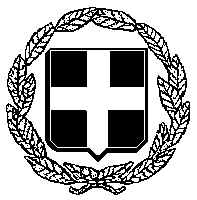 